ForewordThe role of the Radiocommunication Sector is to ensure the rational, equitable, efficient and economical use of the radio-frequency spectrum by all radiocommunication services, including satellite services, and carry out studies without limit of frequency range on the basis of which Recommendations are adopted.The regulatory and policy functions of the Radiocommunication Sector are performed by World and Regional Radiocommunication Conferences and Radiocommunication Assemblies supported by Study Groups.Policy on Intellectual Property Right (IPR)ITU-R policy on IPR is described in the Common Patent Policy for ITU-T/ITU-R/ISO/IEC referenced in Annex 1 of Resolution ITU-R 1. Forms to be used for the submission of patent statements and licensing declarations by patent holders are available from http://www.itu.int/ITU-R/go/patents/en where the Guidelines for Implementation of the Common Patent Policy for ITU-T/ITU-R/ISO/IEC and the ITU-R patent information database can also be found. Electronic PublicationGeneva, 2013 ITU 2013All rights reserved. No part of this publication may be reproduced, by any means whatsoever, without written permission of ITU.REPORT  ITU-R  SA.2277Sharing studies between mobile-satellite service (MSS) and
space research service (SRS) in the 22-26 GHz range(2013)TABLE OF CONTENTS	Page1	Introduction		22	MSS satellite system characteristics		33	SRS satellite system characteristics		44	Protection of space research service links from proposed MSS Earth-to-space and space-to-Earth links		54.1	Proposed MSS (Earth-to-space) links		64.2	Proposed MSS (space-to-Earth) links		135	Sharing considerations with the proposed MSS links with incumbent SRS links		175.1	Incumbent SRS (Earth-to-space) links		186	Conclusions		201	IntroductionWRC-15 agenda item 1.10, Resolution 234 (WRC-12) calls for conducting sharing and compatibility studies between mobile-satellite service (MSS) in the Earth-to-space and space-to-Earth directions, within portions of the bands between 22 GHz to 26 GHz, while ensuring protection of existing services within these bands.Table 1 presents the frequency allocations in the 22-26 GHz range. As shown in Table 1, a number of frequency bands in the range considered under WRC-15 agenda item 1.10 are allocated to the space research service (SRS), Earth exploration-satellite service, and inter-satellite service used in space research operations. This Report describes the SRS services in the bands presented in Table 1, and discusses sharing feasibility from the proposed new MSS allocations in the 22-26 GHz range with these incumbent services. This contribution introduces the system characteristics of both SRS and MSS systems, interference study parameters, and study results of potential MSS allocations interference into SRS services.TABLE 1Frequency allocations for the bands addressed in this contribution2	MSS satellite system characteristicsWRC-12 agenda item 1.25 considered studies for sharing of incumbent services with the MSS in the bands between 4 GHz and 16 GHz. During the course of the work under WRC-12 agenda item 1.25, Report ITU-R M.2221 was produced summarizing the results of the studies and the feasibility of MSS operations in certain frequency bands. This Report also contains agreed upon MSS technical characteristics as used in the studies under WRC-12 agenda item 1.25 for MSS systems then proposed for operation in the 4-16 GHz range.Table 2 provides an overview of the technical characteristics for MSS system user terminals and Table 3 provides an overview of MSS satellite parameters as used in this sharing analysis, as well as the source of the information.TABLE 2MSS user terminal technical characteristicsTABLE 3MSS GSO satellite technical characteristics3	SRS satellite system characteristicsThe SRS technical system characteristics used in this analysis are indicated in Table 4 below.TABLE 4SRS technical characteristicsTABLE 4 (end)Figure 1SRS NGSO antenna pattern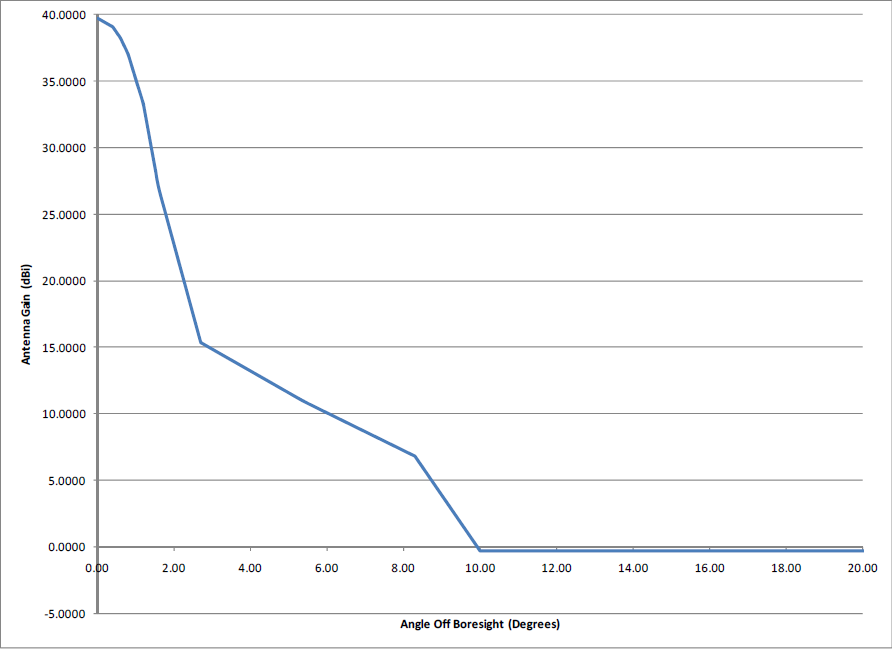 4	Protection of space research service links from proposed MSS Earth-to-space and space-to-Earth linksFor a complete set of sharing studies and compatibility between the MSS and the services indicated in Table 1, several sharing scenarios including interference assessments of MSS GSO transmissions and high density MSS user terminal transmissions into SRS space-to-Earth, space-to-space, and Earth-to-space need to be studied. Table 5 presents a listing of sharing scenarios to be considered in §§ 4.1 and 4.2. All sharing scenarios are assumed to be co-frequency and were conducted using a commercially available software.TABLE 5Sharing analysis considered for protection of space research service links from proposed
MSS operations in 22-26 GHz4.1	Proposed MSS (Earth-to-space) linksScenario 1As shown in Fig. 2, this analysis will consider interference from MSS user terminals into an SRS satellite in GSO receiving a transmission from a LEO SRS satellite, in the bands 25.25-26 GHz, taking into account the protection levels identified in Recommendation ITU-R SA.1155 of 
I/N > –10 dB for 0.1% of the time.FIGURE 2Representative interference scenario of MSS transmissions into SRS satellite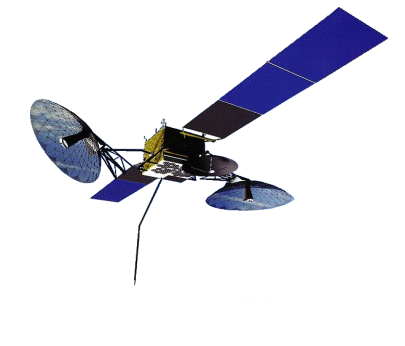 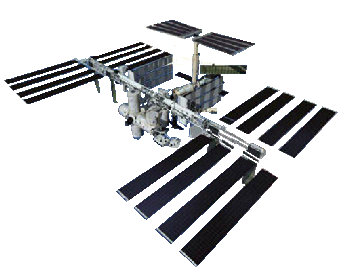 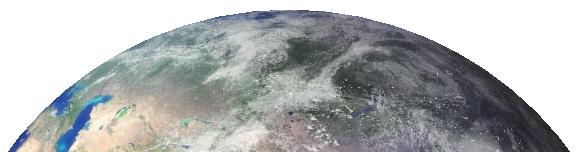 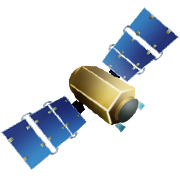 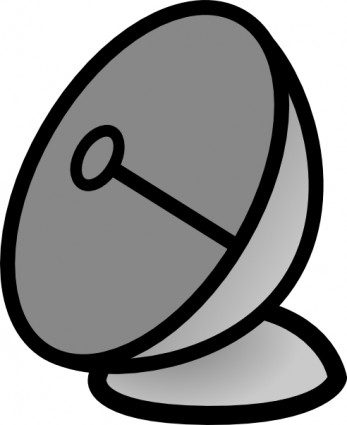 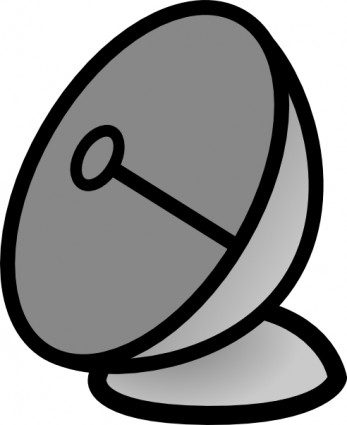 This analysis assumes a distribution of MSS user terminals transmitting to an MSS GSO satellite located at 48 West. The modelled MSS GSO satellite has multiple antenna beams available for use within the satellite coverage area. It is assumed that each MSS user terminal selects which antenna beam to transmit based on the antenna beam with the highest gain within view of the user terminal. In order to reduce computational complexity in this scenario, there are 20,165 MSS user terminals uniformly distributed over a 1,785,916 km2 area on the surface of the Earth. This corresponds to a density of 0.01 users/square km. Figure 3 shows the dynamic simulation results of this interference scenario.FIGURE 3I/N results of interference from MSS user terminals into an SRS GSO return link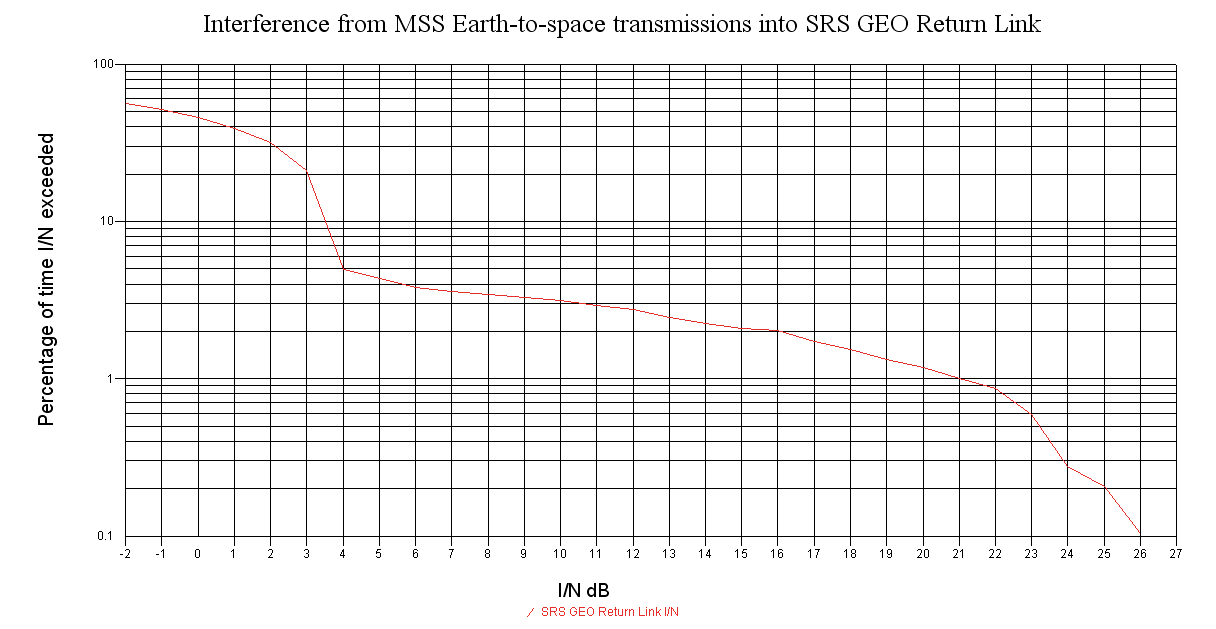 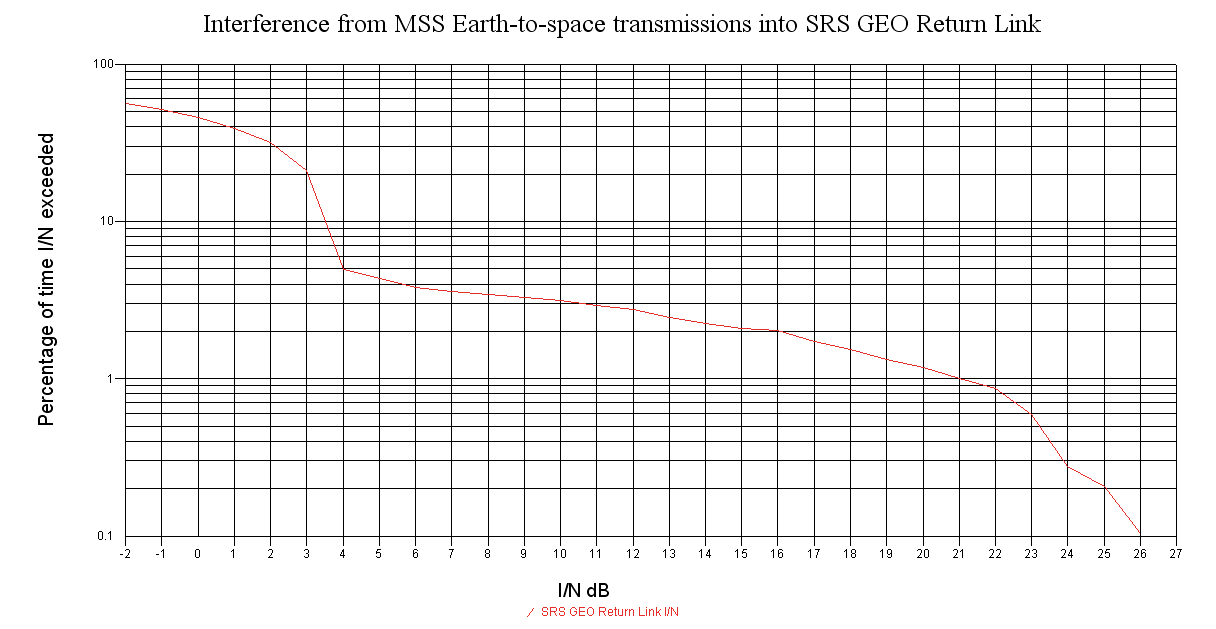 In this scenario, the orbital separation of the MSS GSO satellite from the SRS GSO satellite influences the amount of interference experienced by the SRS GSO satellite. If the SRS GSO is located at 46° West and the MSS GSO is located at 48° West, then a maximum I/N of 26 dB for 0.1% of the time is experienced by the SRS GSO. If there is proper orbital separation, in the order of 50 degrees, between the SRS GSO and the MSS GSO, exceedance of the interference criterion given in Recommendation ITU-R SA.1155 to the SRS GSO can be avoided.Scenario 2As shown in Fig. 4, this analysis will consider interference from MSS user terminals transmission into a receiving SRS earth station in the 25.5-26 GHz band, taking into account the protection levels identified in Recommendation ITU-R SA.609 of I/N > –6 dB for 0.1% of the time.FIGURE 4Representative interference scenario of MSS transmissions into SRS earth stations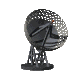 This scenario assumes a random distribution of 8 MSS user terminals transmitting to an MSS GSO satellite located at 48 West. The modelled MSS GSO satellite has multiple antenna beams available for use within the satellite coverage area. It is assumed that each MSS user terminal selects which antenna beam to transmit based on the antenna beam with the highest gain within view of the user terminal. In order to reduce computational complexity in this scenario, there are 8 MSS user terminals randomly distributed over a 64 km2 area around the WSGT SRS earth station. This corresponds to an average density of 0.1 users/square km around the SRS earth station. Figure 5 shows the dynamic simulation results of this interference scenario.FIGURE 5I/N results of interference from MSS user terminals into an SRS earth station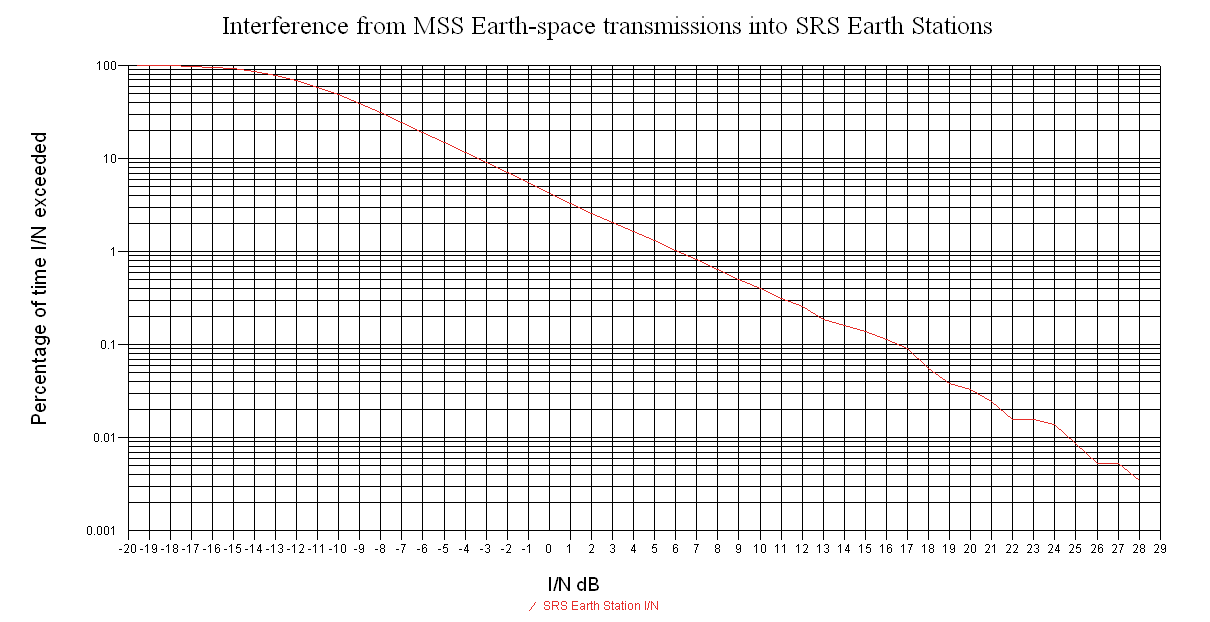 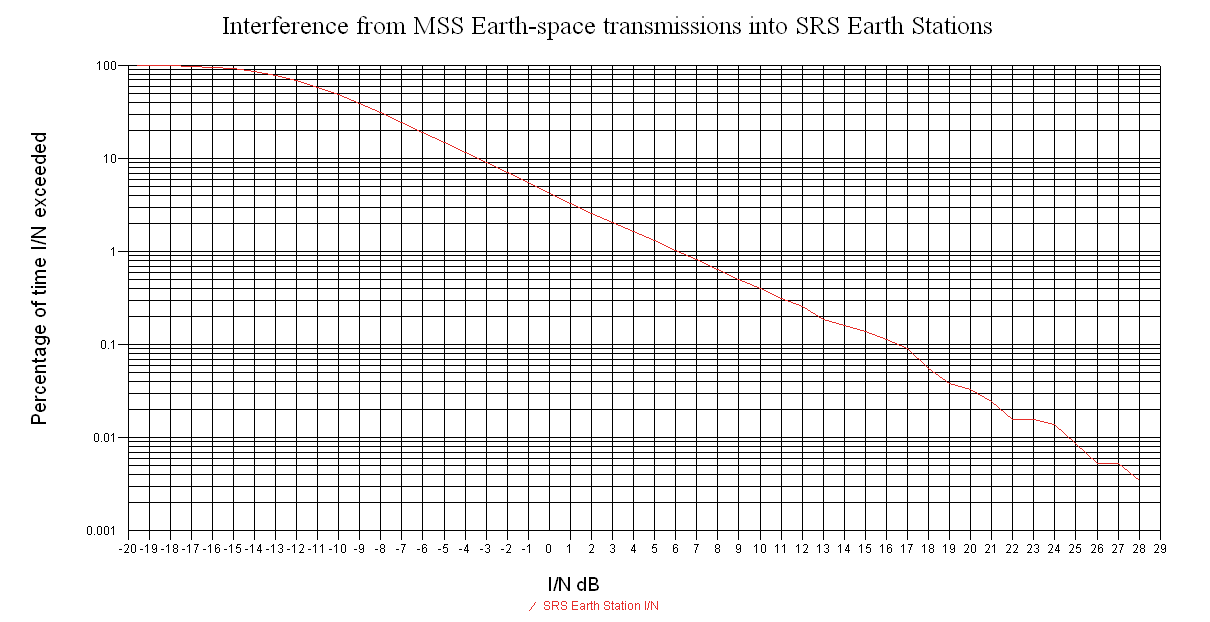 This scenario involves interference from one earth station into another. In such a case, a coordination zone can be calculated to determine the minimum required separation distance between the MSS user terminal and the SRS earth station to avoid interference. Using a generic path calculating with Recommendation ITU-R P.452-14 and assuming a maximum sidelobe gain consistent with Recommendation ITU-R S.580 and an orbital separation of two degrees, a coordination distance of over 330 km would be needed to avoid interference from a MSS user terminal communicating with an SRS earth station.Scenario 3As shown in Fig. 6, this analysis will consider interference from transmission of MSS user terminals into an SRS satellite in LEO receiving a transmission from a GSO SRS satellite in the band 22.55-23.55 GHz, taking into account the protection levels identified in Recommendation ITU-R SA.1155.FIGURE 6Representative interference scenario of MSS transmissions into SRS satelliteThis scenario assumes a uniform distribution of MSS user terminals transmitting to an MSS GSO satellite located at 60º West. The modelled MSS GSO satellite has multiple antenna beams available for coverage within the satellite coverage area. It is assumed that each MSS user terminal selects which antenna beam to transmit based on the antenna beam with the highest gain within view of the user terminal. In order to reduce computational complexity in this simulation, there are 10,000 aggregate clusters of MSS user terminals uniformly distributed over a 26,458,207 km2 area on the surface of the Earth. Thus, each MSS user cluster terminal is spread over an area of approximately 2,645 km2. The aggregate power of 264 MSS user terminals is then modelled for each MSS user terminal cluster coverage area of 2,645 km2. This corresponds to an aggregate approximation of 2,640,000 MSS user terminals modelled over a 26,458,207 km2 area on the surface of the Earth for a total aggregate user terminal density of 0.1 users/square km. Figure 8 shows the dynamic simulation results of this interference scenario. Figure 7 illustrates the modelling of MSS terminal clusters for this scenario.FIGURE 7Modelled MSS user terminal distribution including aggregate effects: 2,640,000 MSS user terminals
(10,000 clusters of 264 terminals per cluster) over a coverage area of 26,458,207 km2 area on
the surface of the Earth for a distribution of 0.1 MSS users per square km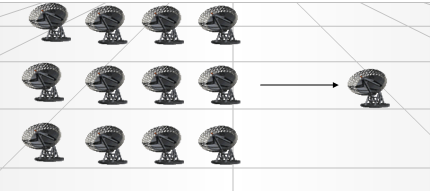 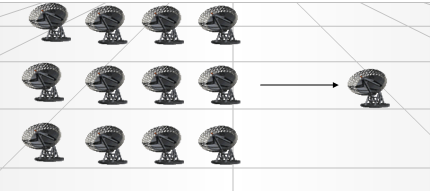 FIGURE 8I/N results of interference from MSS user terminals into an SRS LEO return link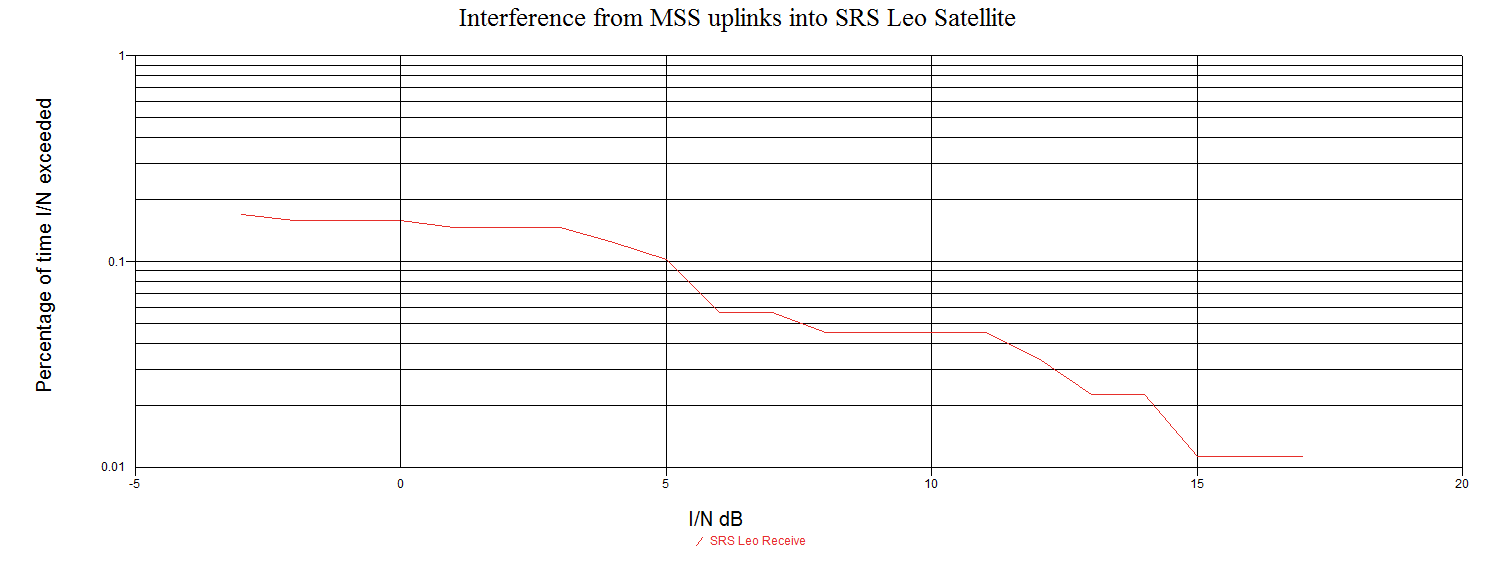 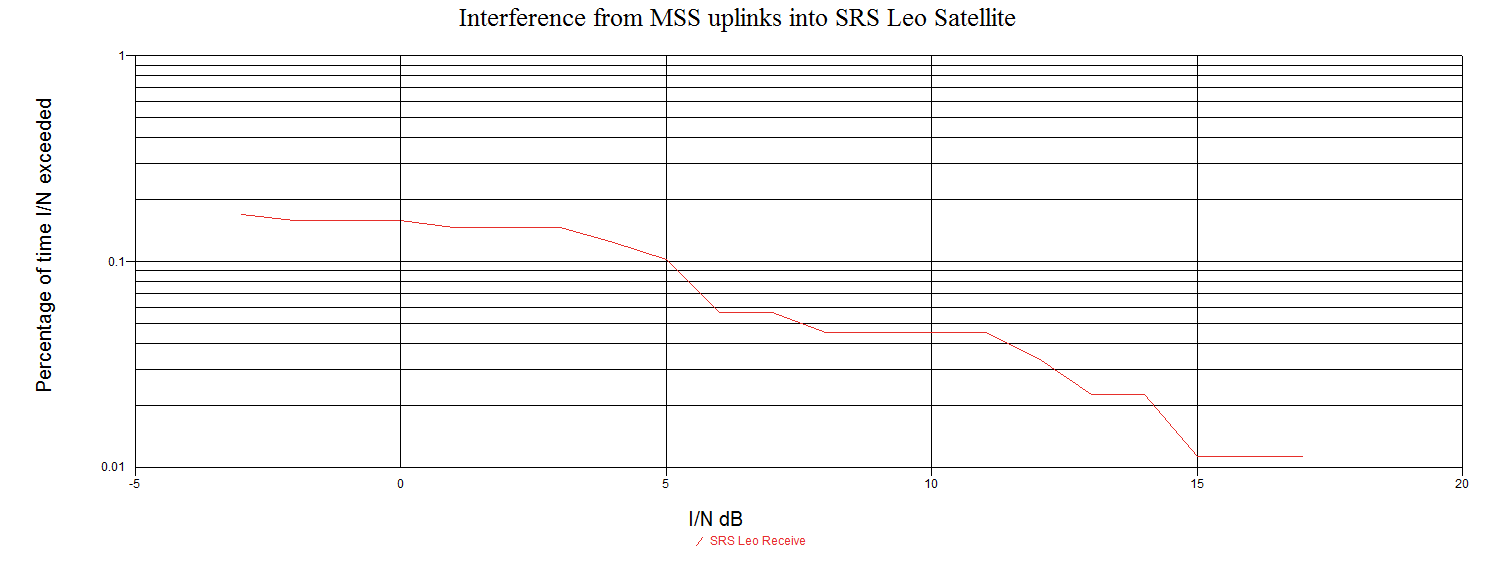 Scenario 4As shown in Fig. 9, this analysis will consider interference from MSS user terminal transmissions into an SRS satellite in LEO receiving a transmission from SRS earth stations located at three locations throughout the United States of America, in the bands 22.55-23.15 GHz, taking into account the protection levels in Recommendation ITU-R SA.609.FIGURE 9Representative interference scenario of MSS user terminal transmissions into SRS satellite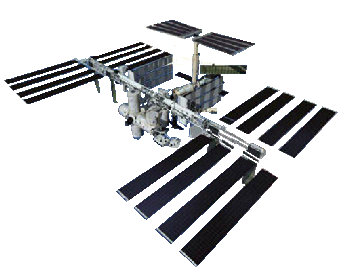 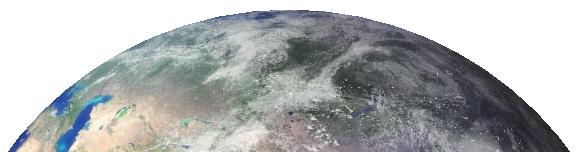 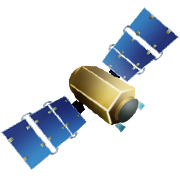 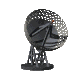 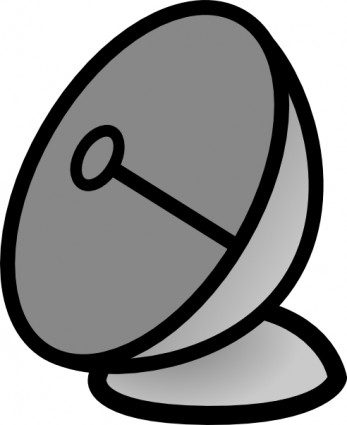 This scenario assumes a uniform distribution of MSS user terminals transmitting to an MSS GSO satellite located at 60° West. The modelled MSS GSO satellite has multiple antenna beams available for coverage within the satellite coverage area. It is assumed that each MSS user terminal selects which antenna beam to transmit based on the antenna beam with the highest gain within view of the user terminal. In this simulation, there are 10,000 MSS user terminal clusters uniformly distributed over a 26,458,207 km2 area on the surface of the Earth. Thus, each MSS user terminal cluster is spread over an area of approximately 2,645 km2. The aggregate power of 264 MSS user terminals is then modelled for each MSS user terminal cluster coverage area of 2,645 km2. This corresponds to approximately 2,640,000 MSS user terminal clusters modelled over a 26,458,207 km2 area on the surface of the Earth for a total user terminal density of 0.1 users/square km. Figure 10 shows the dynamic simulation results of this interference scenario.FIGURE 10I/N results of interference from MSS user terminals into an SRS LEO receive link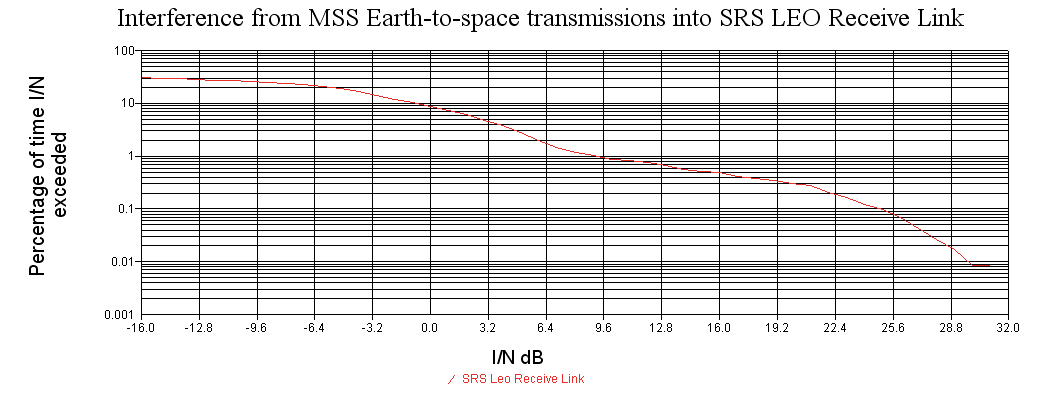 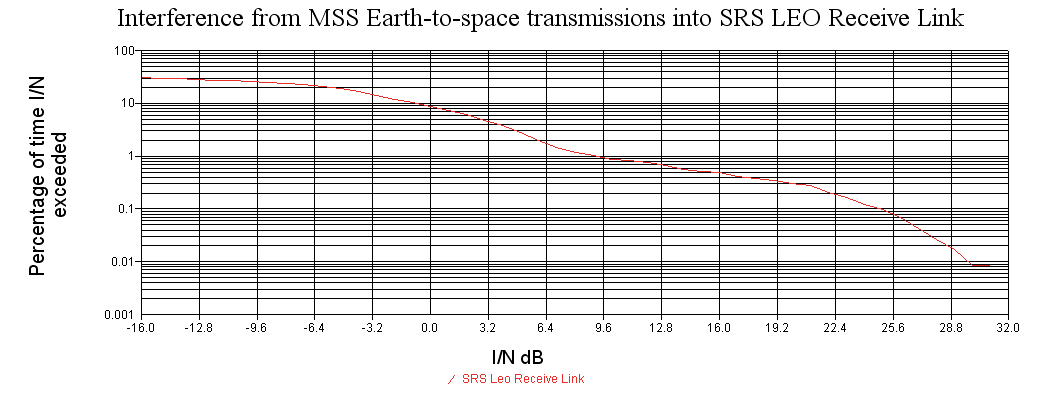 Scenario 5As shown in Fig. 11, this analysis will consider interference transmissions from MSS user terminals into an SRS satellite in GSO receiving a transmission from SRS earth stations located at three locations throughout the United States of America, in the bands 22.55-23.15 GHz, taking into account the protection levels in Recommendation ITU-R SA.609.FIGURE 11Representative interference scenario of MSS user terminal transmissions into SRS GSO satellite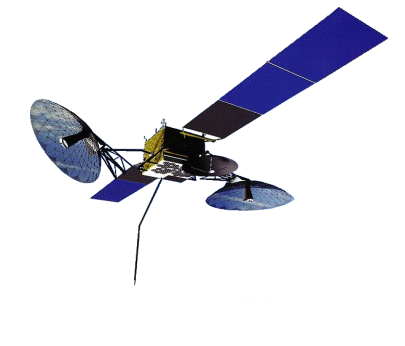 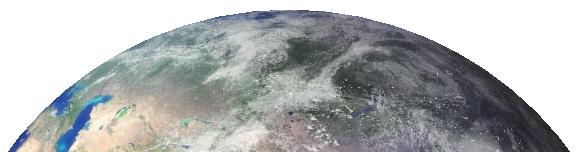 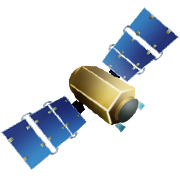 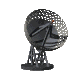 This analysis assumes 10,000 MSS user terminal clusters uniformly distributed over a 26,458,207 km2 area on the surface of the Earth transmitting to a MSS GSO satellite. Thus, each MSS user terminal cluster is spread over an area of approximately 2,645 km2. The aggregate power of 264 MSS user terminals is then modelled for each MSS user terminal cluster coverage area of 2,645 km2. This corresponds to approximately 2,640,000 MSS user terminals modelled over a 26,458,207 km2 area on the surface of the Earth for a total user terminal density of 0.1 users/square km. In this scenario, the orbital separation of the MSS GSO satellite from the SRS GSO satellite influences the amount of interference experienced by the SRS GSO satellite. If the SRS GSO is located at 46º West and the MSS GSO is located at 48° West, then a maximum I/N of 22 dB is experienced by the SRS GSO. If there is proper orbital separation, in the order of 26 degrees, between the SRS GSO and the MSS GSO, exceedance of the interference criterion given in Recommendation ITU-R SA.1155 to the SRS GSO can be avoided.4.2	Proposed MSS (space-to-Earth) linksScenario 6As shown in Fig. 12, this analysis will consider interference from MSS GSO satellite transmissions into an SRS satellite in LEO receiving a transmission from a GSO SRS satellite in the band 22.55-23.55, taking into account the protection levels identified in Recommendation ITU-R SA.1155.FIGURE 12Representative interference scenario of MSS transmissions into SRS satelliteTo reduce computational complexity, this analysis assumes a MSS GSO satellite transmitting to 1,600 user terminals uniformly distributed over a 7,825,783 km2 area on the surface of the Earth. This corresponds to a density of 0.0002 users/square km. 1,600 worldwide user terminals were chosen for this simulation since this corresponds to a value of 8 user terminals supported by 200 possible antenna spot beams produced by any one MSS GSO satellite or a worldwide system of MSS GSO satellites. Figure 13 shows the dynamic simulation results of this interference scenario.FIGURE 13I/N results of interference from MSS GSO downlinks into an SRS LEO return link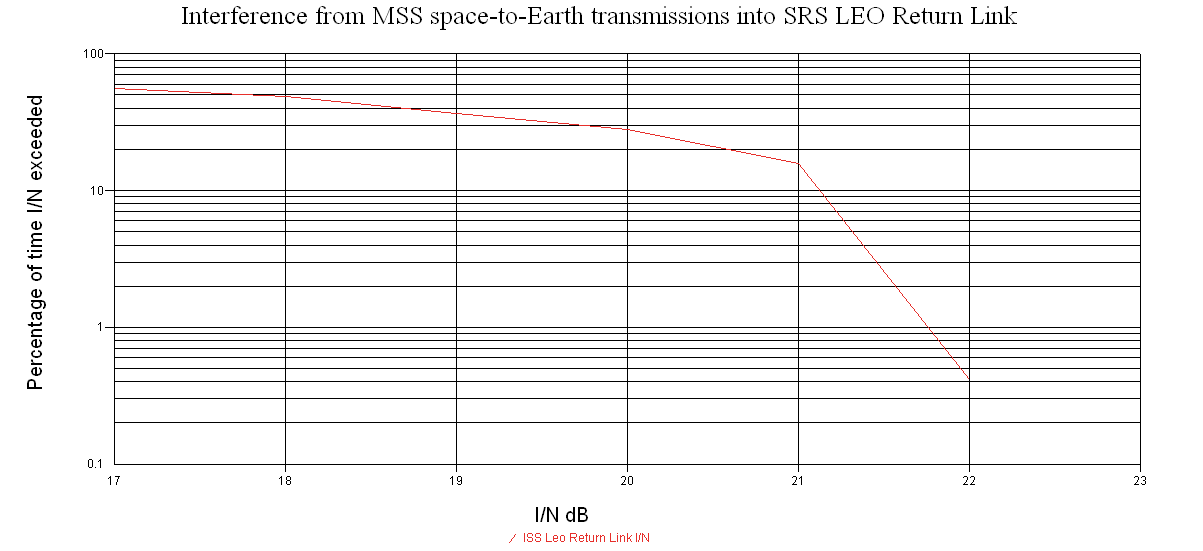 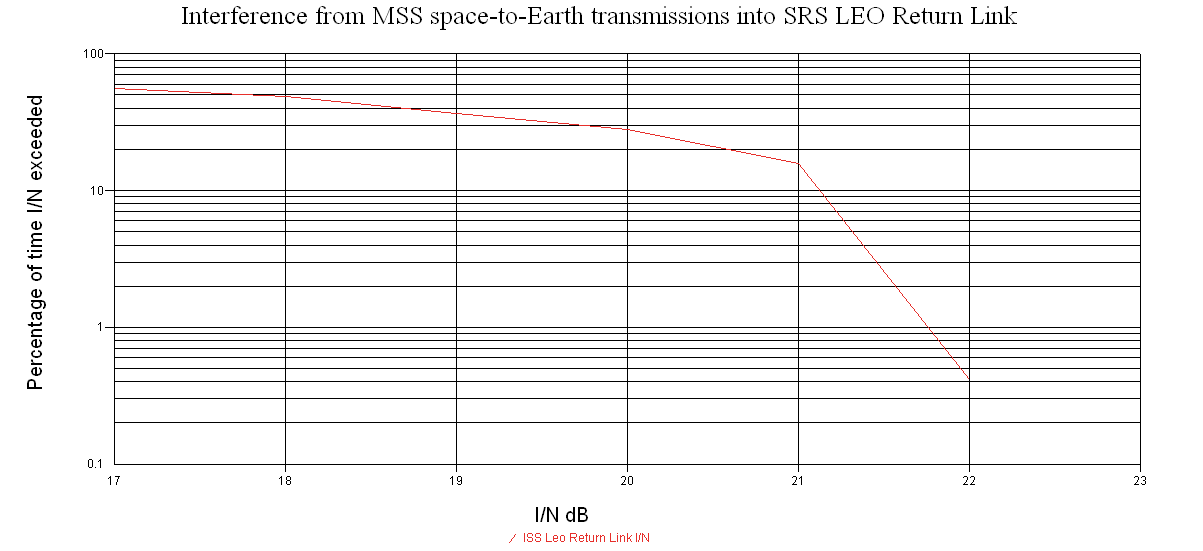 Scenario 7As shown in Fig. 14, this analysis will consider interference from MSS GSO satellite transmissions into an SRS satellite in GSO receiving a transmission from a LEO SRS satellite in the band 25.25-26 GHz, taking into account the protection levels identified in Recommendation ITU-R SA.1155.FIGURE 14Representative interference scenario of MSS transmissions into SRS GSO satelliteTo reduce computational complexity, this analysis assumes a MSS GSO satellite transmitting to 1,600 user terminals uniformly distributed over a 7,825,783 km2 area on the surface of the Earth. This corresponds to a density of 0.0002 users/square km. In this scenario, the orbital separation of the MSS GSO satellite from the SRS GSO satellite influences the amount of interference experienced by the SRS GSO satellite. If the SRS GSO is located at 46° West and the MSS GSO is located at 48° West, then a maximum I/N of 18.17 dB is experienced by the SRS GSO. If there is proper orbital separation, in the order of 28 degrees, between the SRS GSO and the MSS GSO, exceedance of the interference criterion given in Recommendation ITU-R SA.1155 to the SRS GSO can be avoided.Scenario 8As shown in Fig. 15, this analysis will consider interference from MSS GSO satellite transmissions into an SRS earth station receiving from an SRS LEO satellite in the band 25.5-26.0 GHz, taking into account the protection levels identified in Recommendation ITU-R SA.609.FIGURE 15Representative interference scenario of MSS GSO transmissions into SRS earth station
receiving from SRS LEOThis analysis examines the interference between a MSS GSO satellite located at 60 West transmitting to a uniform distribution of MSS user terminals to a SRS earth station receiving a transmission from a SRS LEO satellite. To reduce computational complexity in this simulation, there are 10,000 MSS user terminals uniformly distributed over a 26,458,207 km2 area on the surface of the Earth. This corresponds to a total user terminal density of 0.0004 users/square km. Figure 16 shows the dynamic simulation results of this interference scenario.FIGURE 16Representative interference scenario of MSS transmissions into SRS earth station
receiving a transmission from an SRS LEO satellite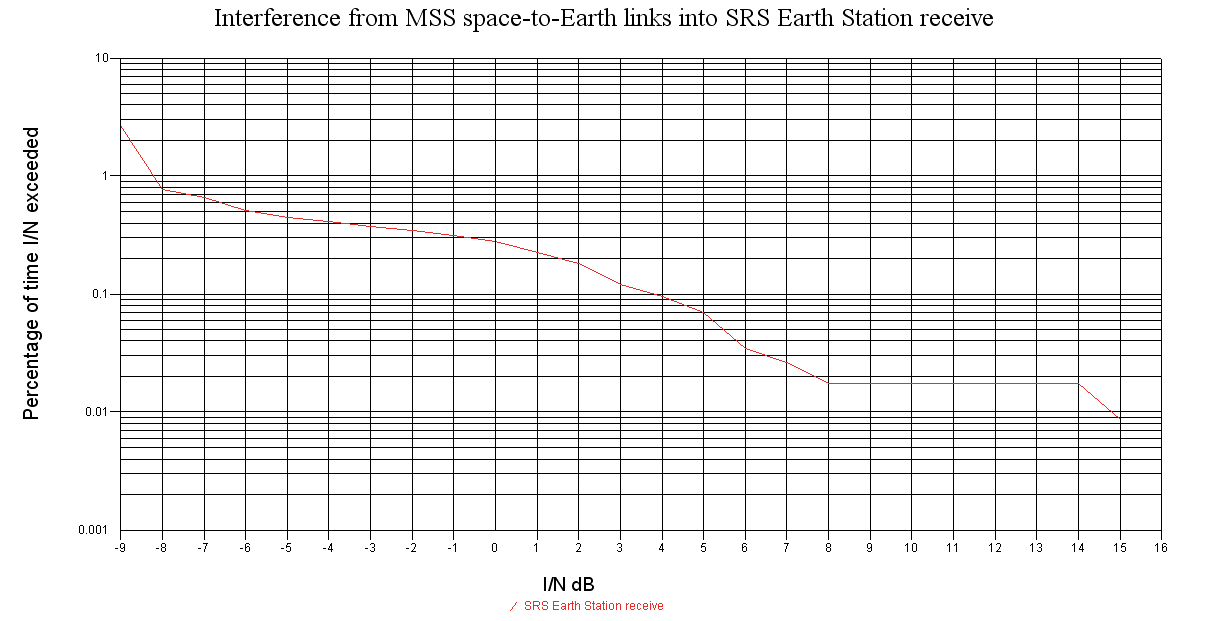 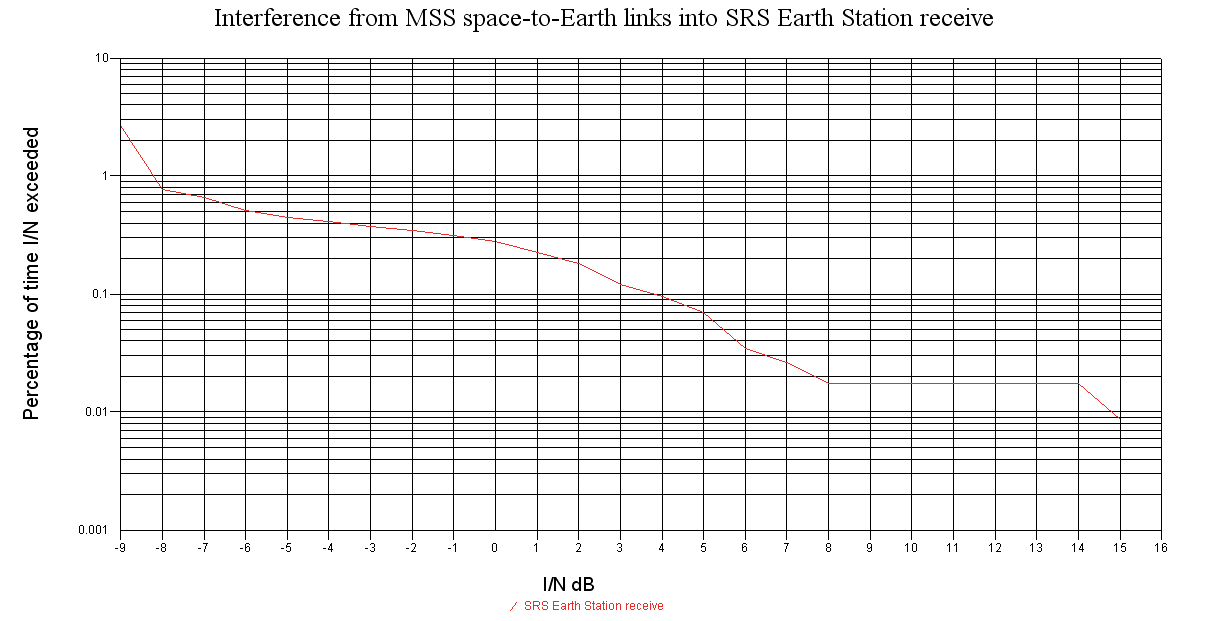 Scenario 9As shown in Fig. 17, this analysis will consider interference from MSS GSO satellite transmissions into an SRS earth station receiving from an SRS GSO in the bands 25.5-26.0 GHz, taking into account the protection levels identified in Recommendation ITU-R SA.609.FIGURE 17Representative interference scenario of MSS GSO transmissions into SRS earth station
receiving from SRS GSO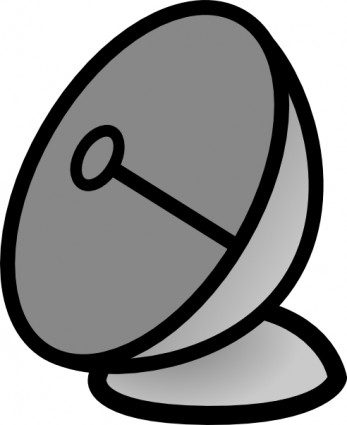 This analysis assumes a MSS GSO satellite transmitting to 10,000 user terminals uniformly distributed over a 26,458,207 km2 area on the surface of the Earth. This corresponds to a density of 0.0004 users/square km. In this scenario, the orbital separation of the MSS GSO satellite from the SRS GSO satellite influences the amount of interference experienced by the SRS GSO satellite. If the SRS GSO is located at 46° West and the MSS GSO is located at 48° West, then a maximum I/N of 24 dB is experienced by the SRS GSO. If there is proper orbital separation, in the order of 31 degrees, between the SRS GSO and the MSS GSO, exceedance of the interference criterion given in Recommendation ITU-R SA.1155 to the SRS GSO can be avoided.5	Sharing considerations with the proposed MSS links with incumbent SRS linksTo examine the feasibility of proposed MSS operations in the bands 22-26 GHz, interference assessments from incumbent SRS systems and the proposed MSS allocations should be considered. Table 6 presents a listing of sharing scenarios concerning interference between operations of incumbent SRS operations and proposed MSS Earth-to-space and space-to-Earth links as presented in § 5.1. All sharing scenarios are assumed to be co-frequency and were conducted using a commercially available software.TABLE 6Sharing analysis considered for protection of proposed MSS operations from
incumbent SRS operations in 22-26 GHz5.1	Incumbent SRS (Earth-to-space) linksScenario 10As shown in Fig. 18, this analysis will consider interference from SRS earth station transmissions into an MSS user terminal receiving a transmission from an MSS GSO located at 60 West in the band 22.55-23.15 GHz.FIGURE 18Representative interference scenario of SRS ES transmissions into MSS user terminalThis analysis evaluates the interference from a SRS earth station transmitting to a SRS LEO into a MSS user terminal transmitting to a MSS GSO satellite located at 60° West. In this simulation, there are 10,000 MSS user terminals uniformly distributed over a 26,458,207 km2 area on the surface of the Earth. This corresponds to a total user terminal density of 0.0004 users/square km.Figure 19 shows the dynamic simulation results of this interference scenario over all the MSS user terminal links. The worst value of interference received to any one MSS user terminal is I/N = 45 dB.FIGURE 19Representative interference scenario of SRS earth station transmission into MSS user terminal receive links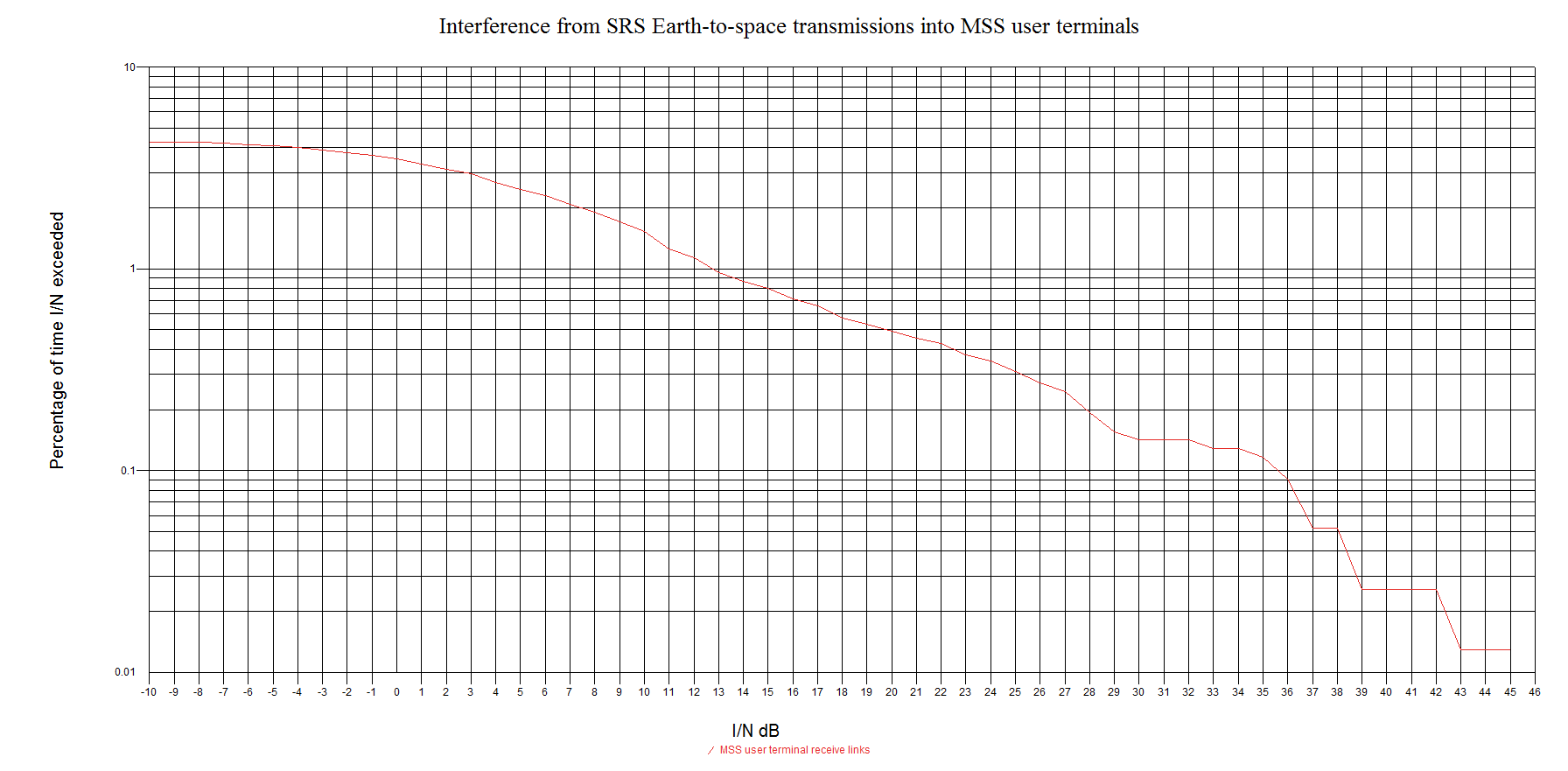 This scenario involves interference from one earth station into another. In such a case, a coordination zone can be calculated to determine the minimum required separation distance between the MSS user terminal and the SRS earth station to avoid interference. Using a generic path calculating with Recommendation ITU-R P.452-14 and assuming a maximum sidelobe gain consistent with Recommendation ITU-R S.580, a coordination distance of over 330 km would be needed to avoid interference from an SRS earth station.Scenario 11As shown in Fig. 20, this analysis will consider interference from SRS earth station transmissions into an MSS GSO satellite in the band 22.55-23.15 GHz.FIGURE 20Representative interference scenario of SRS ES transmissions into MSS GSO satelliteThis analysis examines the interference caused by the transmission of three SRS earth stations throughout the United States to a SRS GSO satellite into a MSS GSO satellite. In this scenario, the orbital separation of the MSS GSO satellite from the SRS GSO satellite influences the amount of interference experienced by the SRS GSO satellite. If the SRS GSO is located at 46° West and the MSS GSO is located at 48° West, then a maximum I/N of 2 dB is experienced by the MSS GSO. If there is proper orbital separation, in the order of 3 degrees, between the SRS GSO and the MSS GSO, exceedance of the interference to the MSS GSO link can be avoided.6	ConclusionsThis Report presents study results of sharing between SRS operations in the 22-26 GHz range with available characteristics of planned MSS operations. Several interference scenarios were considered between proposed MSS user terminal Earth-to-space links and MSS GSO space-to-Earth links and incumbent SRS space-Earth, Earth-space, and space-to-space links used in space research operations in the bands 22-26 GHz. The assumptions and parameters used for proposed MSS operations in the bands 22-26 GHz considered in these sharing scenarios can be considered conservative. If the full deployment scenario of 8 MSS user terminals per square km was considered in these sharing analyses, the resulting interference to the incumbent SRS service would be increased drastically compared to the results presented in this Report. For example, in the majority of sharing scenarios considered in this Report, where the distribution was modelled as 0.1 users per square kilometre, an approximation of total interference if 8 users/km2 was modelled would be an additional 19 dB of interference. For sharing scenarios with an even lower user terminal density, the interference levels would be higher than an additional 19 dB.However, even with the conservative assumptions used in these analyses, the aggregate criterion given for protection of SRS services is exceeded by as much as 30 dB for Earth-space, space-Earth, and space-space incumbent operational links of the space research service in 22-26 GHz. Further, the interference criterion for protection of MSS user terminals of I/N of –12.2 dB can be exceeded by over 40 dB by interference from the space research service.Table 7 presents a summary of the aggregate interference found in each of the sharing scenarios considered in this Report and the results obtained from the analysis. If the scenarios were considered with a larger deployment of MSS terminals, the results presented below would be drastically increased. Further scenarios considering different MSS terminal deployments may be considered in further revisions of this Report.TABLE 7Sharing analysis considered for protection of space research service links from
proposed MSS operations in 22-26 GHzTABLE 7 (end)Based on the results presented in Table 5, the proposed MSS operations in the band 22-26 GHz are not compatible with incumbent SRS space-to-space, Earth-to-space, and space-to-Earth systems.Report  ITU-R  SA.2277(09/2013)Sharing studies between mobile-satellite
service (MSS) and space research service
(SRS) in the 22-26 GHz rangeSA SeriesSpace applications and meteorologySeries of ITU-R Reports (Also available online at http://www.itu.int/publ/R-REP/en)Series of ITU-R Reports (Also available online at http://www.itu.int/publ/R-REP/en)SeriesTitleBOSatellite deliveryBRRecording for production, archival and play-out; film for televisionBSBroadcasting service (sound)BTBroadcasting service (television)FFixed serviceMMobile, radiodetermination, amateur and related satellite servicesPRadiowave propagationRARadio astronomyRSRemote sensing systemsSFixed-satellite serviceSASpace applications and meteorologySFFrequency sharing and coordination between fixed-satellite and fixed service systemsSMSpectrum managementNote: This ITU-R Report was approved in English by the Study Group under the procedure detailed in Resolution ITU-R 1.Allocation to servicesAllocation to servicesAllocation to servicesRegion 1Region 2Region 322.21-22.5	EARTH EXPLORATION-SATELLITE (passive)				SPACE RESEARCH (passive)				5.149 5.53222.21-22.5	EARTH EXPLORATION-SATELLITE (passive)				SPACE RESEARCH (passive)				5.149 5.53222.21-22.5	EARTH EXPLORATION-SATELLITE (passive)				SPACE RESEARCH (passive)				5.149 5.53222.5-22.55	…22.5-22.55	…22.5-22.55	…22.55-23.15	INTER-SATELLITE  5.338A	SPACE RESEARCH (Earth-to-space)  5.532A22.55-23.15	INTER-SATELLITE  5.338A	SPACE RESEARCH (Earth-to-space)  5.532A22.55-23.15	INTER-SATELLITE  5.338A	SPACE RESEARCH (Earth-to-space)  5.532A23.15-23.55	INTER-SATELLITE  5.338A23.15-23.55	INTER-SATELLITE  5.338A23.15-23.55	INTER-SATELLITE  5.338A23.55-23.6	…23.55-23.6	…23.55-23.6	…23.6-24		EARTH EXPLORATION-SATELLITE (passive)				SPACE RESEARCH (passive)		5.340		23.6-24		EARTH EXPLORATION-SATELLITE (passive)				SPACE RESEARCH (passive)		5.340		23.6-24		EARTH EXPLORATION-SATELLITE (passive)				SPACE RESEARCH (passive)		5.340		24-24.05		…24-24.05		…24-24.05		…24.05-24.2				Earth exploration-satellite (active)24.05-24.2				Earth exploration-satellite (active)24.05-24.2				Earth exploration-satellite (active)24.2-25.25	…24.2-25.25	…24.2-25.25	…25.25-25.5	INTER-SATELLITE 5.53625.25-25.5	INTER-SATELLITE 5.53625.25-25.5	INTER-SATELLITE 5.53625.5-27	EARTH EXPLORATION-SATELLITE (space-to Earth)  5.536B	INTER-SATELLITE  5.536	SPACE RESEARCH (space-to-Earth)  5.536C25.5-27	EARTH EXPLORATION-SATELLITE (space-to Earth)  5.536B	INTER-SATELLITE  5.536	SPACE RESEARCH (space-to-Earth)  5.536C25.5-27	EARTH EXPLORATION-SATELLITE (space-to Earth)  5.536B	INTER-SATELLITE  5.536	SPACE RESEARCH (space-to-Earth)  5.536CEnvironment typeEstimated user terminal distribution density 
(user/square km)Land – All types8User terminal 1Transmit centre frequency22-26 GHzTransmit antenna diameter1.8 mTransmit e.i.r.p. per carrier45 dBWTransmit antenna patternRec. ITU-R S.580Transmit antenna minimum elevation angle5-10 degreesReceiver noise temperature650 KInterference thresholdI/N > –12.2 dB
(from Report ITU-R M.2221)Environment typeEstimated user terminal distribution density 
(user/square km)Transmit centre frequency22-26 GHzModulation typeQPSKUplink occupied bandwidth per carrier4.05 MHzDownlink occupied bandwidth per carrier16.2 MHzTransmit antenna patternRec. ITU-R S.672Antenna coverage areaThe coverage area of the satellite is divided into about 200 spot beams generated on demand.(from Report ITU-R M.2221)Transmit e.i.r.p. per carrier42.05 dBWInterference threshold
(Earth-space and space-Earth)I/N > –6 dB for 0.1% of the time
(Rec. ITU-R SA.609)Interference threshold (space-space)I/N > –10 dB for 0.1% of the time
(Rec. ITU-R SA.1155)SRS GSO parametersSRS GSO parametersParameterValueOrbit typeGSOLongitude46 WestRF receive parametersRF receive parametersAntenna patternRec. ITU-R S.672-4Antenna gain57.9 dBiReference bandwidth25 MHzNoise temperature572 KSRS NGSO parametersSRS NGSO parametersOrbit typeNGSOHeight350 kmInclination51.6 degreesRF receive parametersRF receive parametersAntenna patternSee Fig. 1Antenna gain39.7 dBiReference bandwidth25 MHzNoise temperature (space-to-space)290 kNoise temperature (space-to-Earth, Earth-to-space)570 kInterference thresholdI/N > –6 dB
(Rec. ITU-R SA.609)SRS earth station parametersSRS earth station parametersGoldstone SRS earth stationGoldstone SRS earth stationLatitude35.34Longitude–116.89WSGT SRS earth stationWSGT SRS earth stationLatitude35.51Longitude–106.61Wallops SRS earth stationWallops SRS earth stationLatitude37.93Longitude–75.48RF receive parametersRF receive parametersAntenna patternRec. ITU-R S.465Antenna gain49.7Reference bandwidth25 MHzNoise temperature190Scenario numberDescription of sharing analysisProtection Criteria
usedScenario 1MSS ground station uplink into SRS GEO receiver (space-to-space) from SRS LEO transmitter in 25.25-26 GHzI/N > –10 dBScenario 2MSS ground station uplink into SRS ground station receiver (space-to-Earth) from SRS LEO transmitter in 25.5-26 GHzI/N > –6 dBScenario 3MSS ground station uplink into SRS LEO receiver (space-to-space) from SRS GEO transmitter in 22.55-23.55 GHzI/N > –10 dBScenario 4MSS ground station uplink into SRS LEO receiver (Earth-to-space) from SRS earth station transmitter in 22.55-23.15 GHzI/N > –6 dBScenario 5MSS ground station uplink into SRS GEO receiver (Earth-to-space) from SRS earth station transmitter in 22.55-23.15I/N > –6 dBScenario 6MSS GEO satellite downlink into SRS LEO receiver (space-to-space) from SRS GEO transmitter in 22.55-23.55 GHzI/N > –10 dBScenario 7MSS GEO satellite downlink into SRS GEO receiver (space-to-space) from an SRS LEO transmitter in 25.25-26 GHzI/N > –10 dBScenario 8MSS GEO satellite downlink into SRS earth station (space-to-Earth) from SRS LEO transmitter in 25.5-26 GHz I/N > –6 dBScenario 9MSS GEO satellite downlink into SRS earth station (space-to-Earth) from SRS GEO transmitter in 25.5-26 GHzI/N > –6 dBScenario
numberDescription of sharing analysisProtection
Criteria usedScenario 10SRS ground station uplink to SRS NGSO satellite into MSS user terminal receiver at 22.55-23.15 GHzI/N > –12.2 dBScenario 11SRS ground station uplink to SRS GSO into MSS GEO satellite at 22.55-23.15 GHzI/N > –12.2 dBScenario
numberDescription of
sharing analysisAggregate I/N
criteriaI/N value found
in analysisAggregate
I/N
exceedance
amountMSS
Distribution
considered in
analysisScenario 1MSS ground station uplink into SRS GEO receiver (space-to-space) from SRS LEO transmitter in 25.25-26 GHzI/N > –10 dB26 dB*36 dB0.01 users/km2Scenario 2MSS ground station uplink into SRS ground station receiver (space-to-Earth) from SRS LEO transmitter in 25.5-26 GHzI/N > –6 dB17 dB23 dB0.1 users/km2Scenario 3MSS ground station uplink into SRS LEO receiver (space-to-space) from SRS GEO transmitter in 22.55-23.55 GHzI/N > –10 dB5 dB15 dB0.1 users/km2Scenario 4MSS ground station uplink into SRS LEO receiver (Earth-to-space) from SRS earth station transmitter in 22.55-23.15 GHzI/N > –6 dB25.6 dB31.6 dB0.1 users/km2Scenario 5MSS ground station uplink into SRS GEO receiver (Earth-to-space) from SRS earth station transmitter in 22.55-23.15 GHzI/N > –6 dB22 dB*28 dB0.1 users/km2Scenario 6MSS GEO satellite downlink into SRS LEO receiver (space-to-space) from SRS GEO transmitter in 22.55-23.55 GHzI/N > –10 dB22 dB32 dB0.0002 users/km2Scenario 7MSS GEO satellite downlink into SRS GEO receiver (space-to-space) from an SRS LEO transmitter in 25.25-26 GHzI/N > –10 dB18.17 dB*19.17 dB0.0002 users/km2Scenario
numberDescription of
sharing analysisAggregate I/N
criteriaI/N value found
in analysisAggregate
I/N
exceedance
amountMSS
Distribution
considered in
analysisScenario 8MSS GEO satellite downlink into SRS earth station (space-to-Earth) from SRS LEO transmitter in 25.5-26 GHz I/N > –6 dB4 dB10 dB0.0004 users/km2Scenario 9MSS GEO satellite downlink into SRS earth station (space-to-Earth) from SRS GEO transmitter in 25.5-26 GHzI/N > –6 dB24 dB*30 dB0.0004 users/km2Scenario 10SRS ground station uplink to SRS NGSO satellite into MSS user terminal receiver at 22.55-23.15 GHzI/N > –12.2 dB36 dB48.2 dB0.0004 users/km2Scenario 11SRS ground station uplink to SRS GSO into MSS GEO satellite at 22.55-23.15 GHzI/N > –12.2 dB2 dB*14.4 dBN/A*	Interference mitigation techniques could be considered in these scenarios..*	Interference mitigation techniques could be considered in these scenarios..*	Interference mitigation techniques could be considered in these scenarios..*	Interference mitigation techniques could be considered in these scenarios..*	Interference mitigation techniques could be considered in these scenarios..*	Interference mitigation techniques could be considered in these scenarios..